MEMORIA DESCRIPTIVA PARA PROYECTOS INNOVADORES DE ALMACENAMIENTO ENERGÉTICO HIBRIDADO CON INSTALACIONES DE GENERACIÓN DE ENERGÍA ELÉCTRICA A PARTIR DE FUENTES DE ENERGÍA RENOVABLES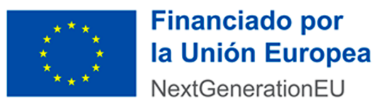 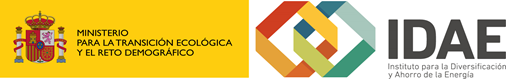 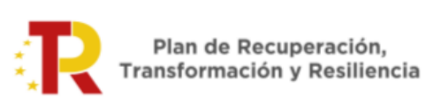 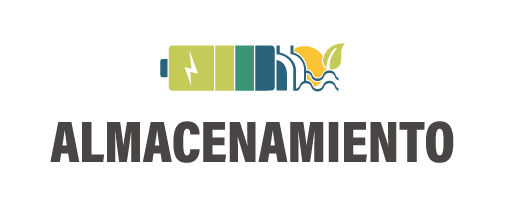 Bases reguladoras:Orden TED/1177/2022, de 29 de noviembre, por la que se aprueban las bases reguladoras para la concesión de ayudas para proyectos innovadores de almacenamiento energético hibridado con instalaciones de generación de energía eléctrica a partir de fuentes de energía renovables en el marco del Plan de Recuperación, Transformación y Resiliencia. Convocatoria:Resolución de 21 de diciembre de 2022, del Consejo de Administración de E.P.E. Instituto para la Diversificación y Ahorro de la Energía (IDAE), M.P. por la que se aprueba la primera convocatoria de ayudas para proyectos innovadores de almacenamiento energético hibridado con instalaciones de generación de energía eléctrica a partir de fuentes de energía renovables en el marco del Plan de Recuperación, Transformación y Resiliencia – Financiado por la Unión Europea – Next GenerationEU.Nota: La extensión máxima del documento de la Memoria Descriptiva será de 100 páginasÍNDICE1	IDENTIFICACIÓN Y CARACTERIZACIÓN DEL SOLICITANTE DE LA AYUDA.	32	DEFINICIÓN Y CLASIFICACIÓN DEL PROYECTO A REALIZAR.	33	DESCRIPCIÓN DE LAS ACTIVIDADES A DESARROLLAR Y PARA LAS QUE SE SOLICITA AYUDA.	43.1	PLAN DE TRABAJO.	43.2	CRONOGRAMA.	54	VIABILIDAD DEL PROYECTO.	65	VIABILIDAD ECONÓMICA.	75.1	EXPLICACIÓN DEL PLAN DE NEGOCIO.	75.2	INFORMACIÓN Y DETALLE DE LOS GASTOS.	76	CARACTERÍSTICAS TÉCNICAS HABILITADORAS PARA LA INTEGRACIÓN DE RENOVABLES.	87	EXTERNALIDADES.	97.1	EMPLEO CREADO POR EL PROYECTO	97.2	IMPACTO DEL PROYECTO EN LA ZONA EN LA QUE SE UBICARÁ.	117.3	ASPECTOS MEDIOAMBIENTALES.	117.4	INCORPORACIÓN DE PYMES AL PROYECTO.	127.5	NIVEL DE INNOVACIÓN DEL PROYECTO Y PARTICIPACIÓN DE ACTORES TECNOLÓGICOS O DE INVESTIGACIÓN	12IDENTIFICACIÓN Y CARACTERIZACIÓN DEL SOLICITANTE DE LA AYUDA.Nombre / Razón Social:Actividad del Solicitante:Tipo de entidad solicitante, según la clasificación de los artículos 4 y 5 de la Orden TED/1177/2022, de 29 de noviembre:NIF de la entidad o en su caso de la entidad representante:Clasificación de la entidad de acuerdo a lo establecido en la disposición segunda de la convocatoria (entidades y agrupaciones que se incluyen en los artículos 4 y 5 de la Orden TED/1177/2022, de 29 de noviembre.)Clasificación por tamaño de empresa según definiciones del Anexo I de la convocatoria: Gran Empresa, Mediana Empresa o Pequeña Empresa:Dirección, Código Postal, Municipio, Provincia y Comunidad Autónoma:En caso de pluralidad de beneficiarios, según el artículo 5 de la Orden TED/1177/2022, de 29 de noviembre, se presentarán los datos anteriores para cada entidad beneficiaria participante en el proyecto.DEFINICIÓN Y CLASIFICACIÓN DEL PROYECTO A REALIZAR.En este apartado se indicará la actuación principal a desarrollar en el proyecto, especificando la tecnología del sistema de almacenamiento y la tecnología de la instalación renovable, y aportando una breve descripción del sistema en su conjunto. En concreto se incluirá:Descripción general del proyecto que incluya los aspectos técnicos más relevantes y el alcance de las actuaciones. Especial mención del cumplimiento de los requisitos de elegibilidad de los proyectos objeto de ayuda recogidos en la disposición cuarta de la convocatoria.Descripción del alcance de la actuación planteada, indicando el efecto incentivador y la demostración de que al final de la ejecución del proyecto se podrá disponer de potencia de almacenamiento conectada a la red eléctrica.Explicación razonada de las características del sistema completo, indicando las características técnicas tanto de la generación como del almacenamiento, de acuerdo con los valores aportados en el cuestionario electrónico. En particular, se deberá aportar una explicación razonada de los valores o información declarada acerca de:Potencia del sistema de almacenamiento.Capacidad del sistema de almacenamiento.Años de vida útil de la instalación de almacenamiento.Si el almacenamiento se hibrida a una instalación de generación nueva o existente.Tecnología de la instalación de generación de energía eléctrica a partir de fuentes de energía renovables.Potencia de la instalación de generación.Percepción o no de algún régimen retributivo regulado, indicando, en su caso, el régimen retributivo percibido y el código de inscripción en el registro correspondiente.En el caso de que se trate de una instalación de generación de energía renovable ya existente, nombre de la instalación, titular de la misma, código de inscripción en el registro de instalaciones y código CIL.Información relativa al punto de conexión a la red, posición de la conexión, líneas de enlace, etc. En el caso de actuaciones que se desarrollen en la Comunidad Autónoma de Canarias o en la Comunidad Autónoma de las Illes Balears, deberán incluirse medidas complementarias de mejora o de recuperación ambiental del entorno en el que están implantadas las instalaciones, aportando una explicación razonada a los datos de hectáreas recuperadas y hectáreas recuperadas por millón de euros subvencionable aportados en el cuestionario electrónico. En el caso particular de las instalaciones eólicas, deberá incluirse información relativa a la incorporación de sistemas de detección de aves y quirópteros. Será necesario definir las actuaciones a acometer y justificar la adicionalidad de la actuación de recuperación ambiental al estudio de impacto ambiental. DESCRIPCIÓN DE LAS ACTIVIDADES A DESARROLLAR Y PARA LAS QUE SE SOLICITA AYUDA.PLAN DE TRABAJO.En este apartado se desarrollará el plan de trabajo del proyecto, con una descripción detallada y alcance del conjunto de actividades, organizadas en tareas, haciendo especial referencia a los métodos y procedimientos que se van a seguir para alcanzar los distintos hitos planteados. Para la descripción de las actividades se incluirán los resultados esperados, así como los medios necesarios para realizarlas (materiales o personales), las organizaciones responsables de la ejecución, las subcontrataciones y participantes de cada actividad y la duración de las mismas de acuerdo a lo dispuesto en la memoria económica.En caso de subcontratar alguno de los trabajos, se pondrá especial atención en cumplir lo dispuesto en el artículo 8 de la Orden TED/1177/2022, de 29 de noviembre, relativo a las subcontrataciones.El plan de trabajo deberá reflejar lo siguiente:Actividades: Representan los bloques de trabajo del proyecto, y se desglosan en tareas.Tareas: Son las unidades de trabajo de mayor detalle del proyecto. El trabajo a realizar debe estar lo más detallado posible, especificándose la duración de cada tarea. Hitos: Relación de los momentos temporales en los que tiene lugar un suceso relevante para el proyecto. Adicionalmente a los hitos del proyecto específicos de la propuesta que consideren los solicitantes, deberán indicarse específicamente los hitos intermedios de control del proyecto recogidos en la disposición decimoquinta de la convocatoria.Los hitos intermedios de control y sus plazos indicativos serán, en caso de que sean de aplicación:Obtención de la declaración de impacto ambiental favorable: 15 meses.Obtención de la autorización administrativa previa: 20 meses.Obtención de la autorización administrativa de explotación definitiva: 26 meses.Será necesario exponer una previsión realista de los plazos de ejecución y finalización de las actividades, los hitos del proyecto y los hitos intermedios de control. Cada uno de los plazos de los hitos intermedios de control serán computados desde el momento de finalización del plazo para la presentación de solicitudes.Fecha estimada de comienzo del proyecto y fecha estimada de finalización del mismo.Se identificará gráficamente y se describirá de modo resumido el camino crítico del proyecto.CRONOGRAMA.Se detallará en un diagrama de Gantt el desarrollo previsto del plan de trabajo y sus actividades y tareas en el tiempo, así como las organizaciones responsables para cada una de ellas. Además, se identificarán todos los puntos especificados en el apartado anterior. El siguiente gráfico muestra un ejemplo de cómo se debe realizar: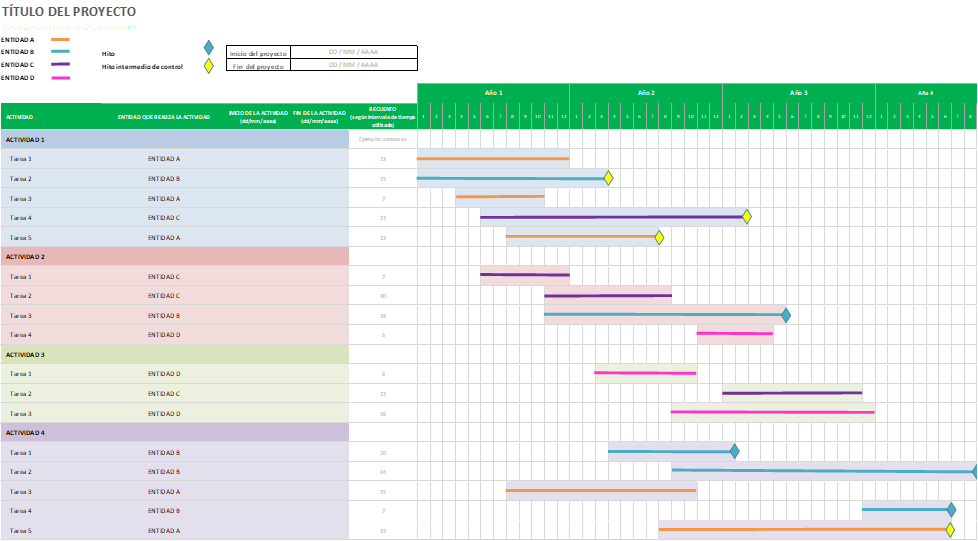 VIABILIDAD DEL PROYECTO.En este apartado se debe argumentar la capacidad potencial de los solicitantes para llevar a cabo con éxito el proyecto innovador de almacenamiento energético hibridado con instalaciones de generación de energía eléctrica a partir de fuentes de energía renovables de acuerdo a los siguientes elementos:El grado de obtención de los trámites necesarios de permisos de acceso y conexión, así como los correspondientes trámites medioambientales, indicando la fecha de obtención o fecha estimada de cada uno de ellos. Capacidad, experiencia y aptitud del equipo del proyecto.La capacidad de acceso a los recursos, equipos, materiales, etc. necesarios para la ejecución del proyecto.La integridad y calidad de los planes de ejecución del proyecto de almacenamiento de energía propuesto.Evaluación de riesgos del proyecto y planificación de contingencias, incluyendo la salud y la seguridad, así como el resto de requisitos normativos aplicables. Se acompañará la información aquí aportada con los correspondientes documentos que acrediten la veracidad de la misma.VIABILIDAD ECONÓMICA.EXPLICACIÓN DEL PLAN DE NEGOCIO.En este apartado se dará una explicación razonada de los datos introducidos en las diferentes pestañas de la Memoria Económica relativas al “Plan de negocio”.Se aportará la justificación y detalle de los datos incluidos, de forma diferenciada, en la fase de construcción y de explotación. Para cada una de las fases, se indicará su duración en años, y se dará una explicación razonada de los gastos e ingresos incluidos en cada una de ellas.Para la fase de construcción, se computará como “año 0” el año de finalización de los trabajos de esta fase. (Ejemplo: un proyecto que dure 3 años deberá referirse en la Memoria Económica a los años -2, -1 y 0). El “año 1” será el primer año de funcionamiento de la instalación de la fase de explotación.Los gastos, tanto en la fase de construcción como de explotación, se justificarán mediante una explicación razonada de los datos aportados, teniendo en cuenta a la hora de introducir los costes, las variaciones y factores de actualización a lo largo de los años. En cuanto a los ingresos de la fase de explotación, el valor aportado en la Memoria Económica será el valor neto, es decir, con los gastos por aprovisionamientos de energía ya incluidos, cuya justificación y cálculo deberá hacerse en este apartado. Para cada tipología de ingreso (distintos mercados y servicios complementarios en los que tenga previsto participar) se realizará un desglose de los cálculos realizados según los precios estimados de venta de energía y de energía negociada vendida, así como los gastos de aprovisionamientos. Se aportará la explicación y detalle de cualquier ingreso adicional dispuesto en la Memoria Económica.Además, se explicarán y desarrollarán los cálculos de cómo los parámetros técnicos del sistema (ej. potencia, capacidad de almacenamiento, pérdidas de carga y descarga, etc.) explican la estimación de la energía vendida en los distintos mercados.INFORMACIÓN Y DETALLE DE LOS GASTOS.En este apartado se deberán describir razonadamente los importes recogidos en las pestañas de presupuesto de la Memoria Económica, de cada una de las entidades participantes en el proyecto, en relación con los costes subvencionables (los datos vinculantes serán los recogidos en la Memoria Económica), de acuerdo con la disposición quinta de la convocatoria: Conceptos susceptibles de ayuda.Se detallarán, en un apartado diferente, los costes relativos a los elementos compartidos, recogidos principalmente en las partidas Costes de instalaciones eléctricas de conexión y Costes de otros sistemas (equipamientos, sistemas de control). De estos elementos habrá que diferenciar entre los fácilmente identificables, caso habitual en plantas de almacenamiento hibridado con plantas de generación ya existentes (nueva aparamenta, equipos, incorporaciones a software existente -no mejora de este último-, seccionadores, interruptores, barras de control, líneas de potencia, etc.) y los no fácilmente identificables, caso habitual en plantas híbridas de nueva construcción. En este último caso, tal y cómo se recoge en la convocatoria, se realizará la prorrata correspondiente.En relación con las subcontratas, se justificarán los datos aportados en la Memoria Económica, relativos a los costes y trabajos a desarrollar por cada una de ellas.De forma general, se establecerá una relación entre las actividades y tareas detalladas en los apartados del Plan de Trabajo y Cronograma, y su coste subvencionable asociado. CARACTERÍSTICAS TÉCNICAS HABILITADORAS PARA LA INTEGRACIÓN DE RENOVABLES.En este apartado se aportará una explicación razonada de los valores de las características técnicas habilitadoras para la integración de energías renovables reflejadas en el cuestionario electrónico de la solicitud (en caso de discrepancia, prevalecerán como datos vinculantes los del cuestionario) y de acuerdo con el Anexo IV de la convocatoria:Capacidad de almacenamientoEficiencia del ciclo completo de carga y descargaInerciaContribución a la fortaleza del sistema: provisión de potencia de cortocircuito trifásica efectiva (Scc) y niveles mínimos de Scc requeridosRegulación primaria (MRPF) / MRPFL-O/U / regulación primaria rápidaCapacidad de reactiva (curva P-Q y curva U-Q)Amortiguamiento de oscilaciones (PSS/POD)Capacidad de soportar huecos de tensión y sobretensionesCapacidad de participar en el mercado de regulación secundaria (AFRR)Capacidad de gestión de las rampasVelocidad máxima de carga/descargaVelocidad de conmutación (carga/descarga)Gestión de la modificación al programa de carga/descargaCapacidad de respuesta ante contingencias de la RDTBlack startEXTERNALIDADES.EMPLEO CREADO POR EL PROYECTOEn este apartado se dará una explicación de los datos introducidos en la Memoria Económica y en el formulario electrónico de la solicitud (en caso de discrepancia, prevalecerán como datos vinculantes los de la Memoria Económica) sobre personal y empleo generado, tanto en la fase de construcción como de explotación. Todos los datos de personal y empleo se calcularán, para todas las tipologías de empleo (empleo directo, indirecto, en municipios locales y adyacentes, empleo de personas con discapacidad…) en forma de “persona trabajadora equivalente a tiempo completo”, entendiendo como tal aquel trabajador o trabajadora que realiza su trabajo un año completo, a jornada completa, durante la duración completa de la fase de la que se trate (construcción o explotación).Para su cálculo se aplicará la ecuación siguiente:Donde:Nº de trabajadores/as = número de trabajadores o de trabajadoras con las mismas características de duración, tipo de jornada, tipo de empleo (directo, indirecto, etc), género y categoría profesional.Años de trabajo = tiempo de participación del trabajador o la trabajadora, expresado en años. En caso de trabajos a media jornada o cómputo en meses, hacer la correspondiente transformación, y expresar el resultado con dos decimales (6 meses serían 0,50 años, 1 año a media jornada serían 0,50 años, etc.)Duración de la fase en años: años totales que dura la fase de construcción o la fase de explotación, según corresponda.Para su mejor comprensión, se incluye a continuación un ejemplo de cálculo: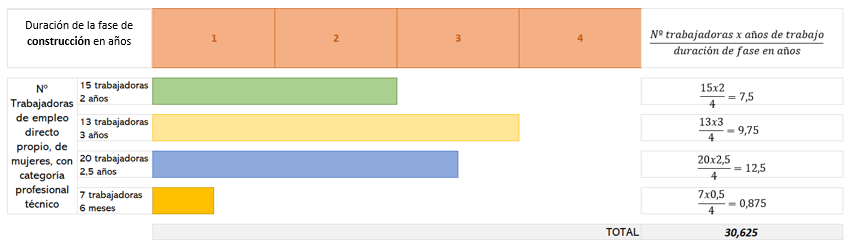 En este ejemplo se muestra el cálculo del número de personas trabajadoras equivalentes de la fase de construcción, cuya duración total son 4 años, para las trabajadoras implicadas en la instalación de almacenamiento. En este caso, el número de personas trabajadoras equivalentes a tiempo completo para el personal propio directo de mujeres de la categoría de personal técnico es de 30,625 trabajadoras, que correspondería con la celda F28 de la pestaña “personal y empleo” de la memoria económica.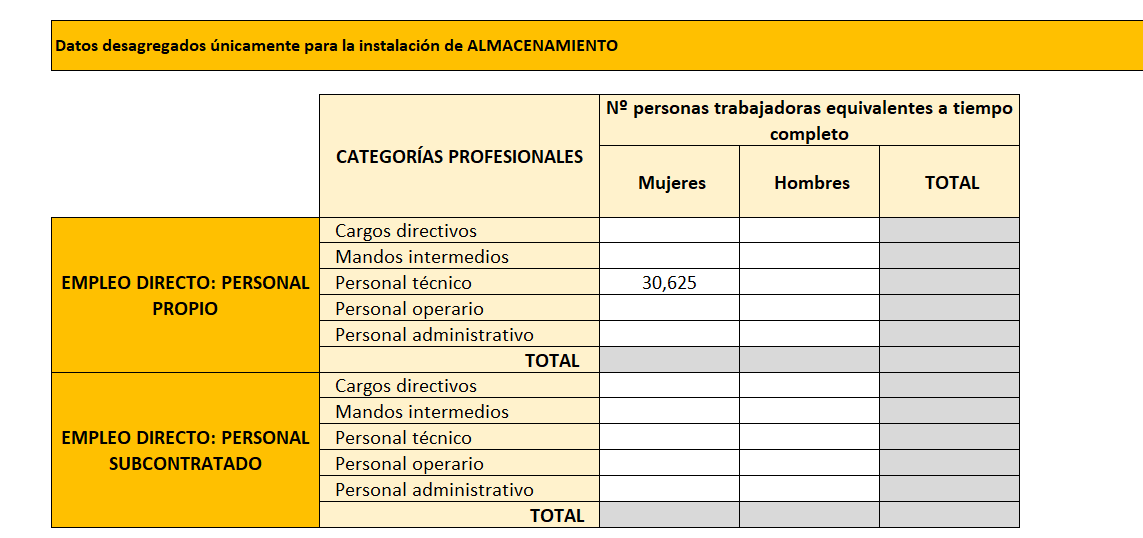 Siguiendo el ejemplo anterior, en este apartado se debe aportar el detalle del cálculo correspondiente para los siguientes grupos de trabajadores o trabajadoras, de forma diferenciada para la fase de construcción y la fase de explotación:Personas trabajadoras implicadas en el global del proyecto, incluyendo trabajos relacionados tanto con la instalación de almacenamiento, como con la instalación de generación de energía eléctrica a partir de fuentes de energía renovables.Personas trabajadoras implicadas sólo en las instalaciones de almacenamiento, con los siguientes datos desagregados:Para el empleo directo, trabajadores/as equivalentes a tiempo completo, tanto los/as correspondientes al personal propio como los correspondientes al personal subcontratado, desagregado por sexo y categoría profesional. Así mismo, deberá indicarse también el número de trabajadores/as equivalentes a tiempo completo con discapacidad, y en municipios locales y adyacentes.Para el empleo indirecto, trabajadores/as equivalentes a tiempo completo.A continuación, se incluye una definición de las diferentes fases para las que se solicita información y justificación, de acuerdo con los datos aportados en la mencionada pestaña de “Personal y empleo” de la Memoria Económica.Fase de construcción: años durante los cuales se desarrollan todas las actividades de desarrollo y puesta en marcha del proyecto, y cuyos trabajos son objeto de esta Convocatoria.Fase de explotación: años para los cuales se ha proyectado la explotación de la instalación de almacenamiento ejecutada, y que corresponderá con los años establecidos en el Plan de Negocio.A la hora de determinar el tipo de empleo generado por el proyecto de almacenamiento, se atenderá a las siguientes definiciones:Empleo directo: Empleo creado para la consecución del proyecto. Personas empleadas de las empresas participantes en las actividades del proyecto.Empleo indirecto: Empleo generado por consecuencia de las actividades del proyecto en cada fase (construcción o explotación), que no tiene por qué estar directamente relacionado con el mismo.Empleo creado en municipios locales y adyacentes: Empleo creado en el municipio en el que se desarrolla el proyecto, así como en aquellos colindantes al mismo.Empleo creado para personas con discapacidad: Empleo creado para personas con un grado de discapacidad superior o igual al 33%, de acuerdo a lo establecido en el Real Decreto Legislativo 1/2013.Asimismo, en este apartado de la memoria descriptiva deberán detallarse las medidas puestas en marcha para el mantenimiento del empleo.IMPACTO DEL PROYECTO EN LA ZONA EN LA QUE SE UBICARÁ. Se deberá aportar una explicación razonada de todos aquellos aspectos positivos, más allá del impacto económico, que pueda tener el proyecto en la zona en la que se ubique, haciendo referencia a los beneficios adicionales, de cualquier naturaleza, e identificando claramente los agentes y la población en la que más impacto tendrá. Asimismo, deberá detallarse el presupuesto destinado a la consecución de dichos impactos.De acuerdo a lo establecido en el Anexo V, se podrán tener en consideración, entre otros, los siguientes impactos:Mejora de oferta de servicios sociales y de educación.Mejora de la conexión y transportes.Mejora en la conservación del patrimonio histórico, artístico y cultural y preservación de actividades en riesgo de desaparición, como la artesanía.La información aportada deberá acompañarse con los correspondientes documentos que acrediten la veracidad de la misma.ASPECTOS MEDIOAMBIENTALES.Detallar razonadamente las actividades llevadas a cabo a lo largo de todo el ciclo de vida del proyecto con relación a los aspectos siguientes, de acuerdo a lo indicado en el Anexo V:Huella de carbonoSe deberá indicar si se dispone de un sello de inscripción en el registro de huella de carbono, compensación y proyectos de absorción de dióxido de carbono del año 2021 o 2022.Indicar el alcance de este y la fecha de obtención, así como cualquier otra información relevante. La información aportada deberá coincidir con lo indicado en el formulario electrónico y acompañarse con los correspondientes documentos que acrediten la veracidad de la misma.Minimización del grado de afección ambiental en el territorio Aportar una explicación razonada acerca del dato de superficie total de la envolvente de la instalación y de nueva superficie afectada por la instalación aportados en el formulario electrónico, de acuerdo a las definiciones contenidas en el Anexo V de la convocatoria.  Además, aportar una explicación razonada acerca de los datos de los valores de sensibilidad ambiental de la nueva superficie afectada.De acuerdo a lo dispuesto en la convocatoria, será necesario aportar, además de la información aquí expuesta, un archivo que contenga la información necesaria para definir la poligonal ocupada por el proyecto, en un formato compatible con un GIS (Sistema de Información Geográfica) en el aplicativo de IDAE. La consideración de si se trata de superficie de sensibilidad ambiental baja o moderada se realizará de acuerdo con el mapa de Clasificación de sensibilidad ambiental para la energía eólica y fotovoltaica elaborado por la Secretaría de Estado de Medio Ambiente del Ministerio para la Transición Ecológica y el Reto Demográfico. En particular, se tendrá en cuenta la clasificación de sensibilidad ambiental más restrictiva de entre ambos mapas.INCORPORACIÓN DE PYMES AL PROYECTO.Si se considera necesario, se aportará información complementaria en relación con la participación de pymes en el proyecto.NIVEL DE INNOVACIÓN DEL PROYECTO Y PARTICIPACIÓN DE ACTORES TECNOLÓGICOS O DE INVESTIGACIÓNSe deberá aportar información justificativa acerca de la participación en el proyecto de entidades de carácter tecnológico o de investigación, detallando el grado de participación de dichas entidades. Deberán determinarse las actividades específicas que desarrollarán estas entidades y justificarse las asignaciones de gastos previstas para las mismas en la memoria económica.Por otro lado, deberá justificarse, si procede, el enfoque innovador del proyecto y presentar con detalle la aportación innovadora que realiza el proyecto frente al estado del arte de las tecnologías existentes. Programa de ayudas a proyectos innovadores de almacenamiento energético hibridado con instalaciones de generación de energía eléctrica a partir de fuentes de energía renovables en el marco del Plan de Recuperación, Transformación y Resiliencia.Actuación: Convocatoria para proyectos innovadores de almacenamiento energético hibridado con instalaciones de generación de energía eléctrica a partir de fuentes de energía renovables.Título del Proyecto:ACTIVIDADDURACIÓN SEGÚN CRONOGRAMACOSTE SUBVENCIONABLE(€)PRINCIPALES PARTIDAS Actividad 1Tarea 1.1Tarea 2.1Actividad 2Tarea 1.2Tarea 2.2